Art 234 Figure Drawing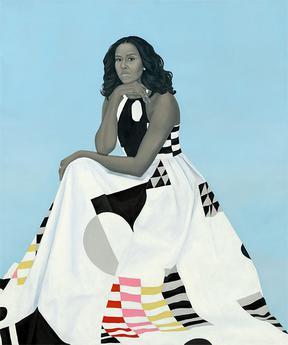 Amy Sherald, Michelle LaVaughn Robinson Obama (2018). Courtesy of the National Portrait Gallery, Smithsonian Institution.Instructor: Anne MagrattenEmail: magrata@linnbenton.eduPhone: 541.917.4545Office Hours: 1:00-2:00 pm or by appointmentCRN: 25243Credits: 4Times: T/TH 2:00-4:50 p.m.Image: Amy Sherald, First Lady Michelle Obama, Oil on Linen, 2018.Course Description: An introductory course in drawing the nude figure. Emphasis is on basic anatomical structures, surface topography, foreshortening, composition, and form. Students are exposed to art historical references as they relate to the human form, as well as being encouraged to write and think critically about art and expression. Models will be provided when available and probable field trips include visits to a dance or exercise session as well. This is a structured and rigorous 200 level course.Student Learning Outcomes:Upon successful completion of this course, students will be able to:Apply the creative process in planning, designing and solving visual problems. Practice advanced drawing techniques and skills. Draw a proportionate human figure which demonstrates a basic understanding of anatomy. Effectively critique art using art and anatomy vocabulary. Understand the significance of figurative art across cultures and time Recognize and reflect on (orally and in writing) the potential within each individual for creative expression.Course Description: Classes are designed with a weekly schedule of two hours of lecture and 4 hours of lab. Most classes will begin with individual studio setup, short lecture, and then progress to lab work. Classes will be devoted to drawing from life, discussing technique and anatomical structures, critiquing work, and completing assignments that target specific drawing concepts. The last ten minutes of each day will be devoted to a brief clean up. This is done to build sound studio habits as well as a courtesy to the incoming class with which we share studio space. Students are expected to make full use of class time and participate in individual and group processes. It is also expected that each student will complete all homework and the occasional written assignment, attend field trips, and be an intellectual/artistic contributor to the class. Drawing from the Nude Model: Traditional methods used in a scholarly approach to art include the use of the nude model; this class is solidly based upon that studio tradition and practice. This is a privileged learning experience valued by the art department as an important step in a student’s introduction to college level art.Classroom Climate: We are all responsible for creating a safe and inclusive studio environment. Any unscholarly or disrespectful remarks (as interpreted by the instructor) may warrant the students being dismissed from the class session. (Examples: Remarks that humiliate; are intended to embarrass, sexualize or objectify the model; remarks about specific body part size, weight, beauty/ugliness ... are not appropriate.) Repeated inappropriate remarks or behavior will result in the students dismissal from the class for the remainder of the term. While the model is disrobed no use of cellphones will be permitted. Anyone taking photos without consent from both the model and instructor will be asked to leave the session and may be required to attend a disciplinary session with the dean. Attendance: Due to the cost and availability of models no makeup sessions can be offered. Repeated absences will significantly hamper your understanding of course content and weaken the progress of your portfolio. Missing three or more classes will result in your overall grade being reduced by a full letter grade. For example, a student holding a B will then receive a C. Makeup work can be arranged with advanced notice. Absences related to serious illness or emergency should be communicated in a timely manner. Punctuality is essential! The door will be locked after the studio session begins. Arriving late, leaving early or without cleaning up will be treated as a half absence. You should meet with your instructor during the first week of class if: You have a documented disability and need accommodations. Your instructor needs to know medical information about you. You need special arrangements in the event of an emergency. If you have documented your disability, remember that you must make your request for accommodations through the Center for Accessibility Resources (CFAR) Online Services webpage every term in order to receive accommodations. If you believe you may need accommodations but are not yet registered with CFAR, please visit the CFAR Website for steps on how to apply for services or call 541-917-4789.Assignments & Grading:Portfolios: Keep ALL drawings, label each with your name and date on the back. These will be your portfolio entries. Each week your current drawings and homework should be photographed and uploaded to your folder within the shared class folder on google drive. Photos are due from the previous week before the start of the next class. For example, photos from week 1 should be uploaded before class on Monday of week 2. All work must still be brought to class to receive credit.Late work will be marked down one letter grade. For example a late homework earning a B will become a C. As college students, life does happen. You will be given two exemptions (it is prudent to save them for emergencies). If you never use your exemptions they will convert to 2 points at the end of the term. Portfolio Review: Missing the Midterm or Final Portfolio Review will result in the entire portfolio being marked down one letter grade. If you know you must miss a review submit your portfolio in advance and schedule a makeup review. If you fall ill let me know asap to schedule a new time. All work must be submitted via google drive in our class folder.    Extra Credit is available until week 9: Extra credit can be earned by visiting an art museum and providing a written reflection of the experience. Regional examples include the Portland Museum of Art, Hallie Ford Museum of Art in Salem, Jordan Schnitzer Museum of Art in Eugene, or the campus art galleries of LBCC. Alternatively, attending an artist lecture, going on a studio visit, submitting work to a show or watching an approved documentary can also be fodder for creating a drawing or written reflection.Academic Integrity: Work made before the start of this course or for other art courses will not be accepted for credit. The presentation of another individual’s work as one’s own or the act of seeking unfair academic advantage through cheating, plagiarism or other dishonest means is a violation of the college’s “Student Rights and Responsibilities.” Turning in someone else’s work as your own, or buying a paper from a professional writer or a research center, or downloading one from a website, is plagiarism. Turning in another artist’s drawing as your own is also plagiarism. All sources must be clearly presented. A plagiarized project will receive a zero. Two zeros for plagiarism will be grounds for an F in the course, regardless of other grades.*Recycling, referencing, appropriation, and outsourcing play important roles in contemporary art. If you use these tools be sure you can clearly state the conceptual significance of your choices and be transparent about them during critique/reflection.Statement of Inclusion: To promote academic excellence and learning environments that encourage multiple perspectives and the free exchange of ideas, all courses at LBCC will provide students the opportunity to interact with values, opinions, and/or beliefs different than their own in safe, positive and nurturing learning environments. LBCC is committed to producing culturally literate individuals capable of interacting, collaborating and problem-solving in an ever-changing community and diverse workforce.Basic Needs Statement: Any student who has difficulty affording groceries or accessing sufficient food to eat every day, or who lacks a safe and stable place to live, and believes this may affect their performance in the course, is urged to contact the Single Stop Office for support (SinglestopatLBCC@linnbenton.edu , 541-917- 4877, or visit us on the web www.linnbenton.edu under Student Support for Current Students). Our office can help students get connected to resources to help. Furthermore, please notify the professor if you are comfortable in doing so. This will enable them to provide any resources that they may possess.Title IX Reporting Policy: If you or another student are the victim of any form of sexual misconduct (including dating/domestic violence, stalking, sexual harassment), or any form of gender discrimination, LBCC can assist you. You can report a violation of our sexual misconduct policy directly to our Title IX Coordinator.  You may also report the issue to a faculty member, who is required to notify the Coordinator, or you may make an appointment to speak confidentially to our Advising and Career Center by calling 541-917-4780. Public Safety/Campus Security/Emergency Resources: In an emergency, call 911. Also, call LBCC Campus Security/Public Safety at 541-926-6855 and 541-917-4440.From any LBCC phone, you may alternatively dial extension 411 or 4440. LBCC has a public safety app available for free. We encourage people to download it to their cell phones. Public Safety also is the home for LBCC's Lost & Found. They provide escorts for safety when needed. Visit them to learn more.Attire: Wear clothing to class that is comfortable and can be soiled with charcoal, graphite, etc. This will happen since Art 234 is essentially a studio/shop class. Students may bring in protective items (gloves, aprons) if desired.Fixatives: DO NOT use spray fixative ANYWHERE inside the building. Take your drawings outside, away from all buildings and smoking areas, to spray fix them. Consider placing newsprint or trace between drawings for a nontoxic approach to preventing smudging.Storage: Lockers are available for artists to use on a term by term basis. Find an empty locker and record its number, take the number to the department secretary and he/she will give you a key. Empty your locker and return the key by the end of the term to avoid penalty fees. Abandoned Artwork: Work that has been left behind after critiques is the responsibility of the individual artist. The custodian may dispose of any work that falls on the floor. Be certain to clean out your lockers during finals week.  We do not want you to lose your work.Course Calendar**Instructor reserves the ability to change dates and deadlines to best fulfill academic objectives. Course Description: An introductory course in drawing the nude figure. Emphasis is on basic anatomical structures, surface topography, foreshortening, composition, and form. Students are exposed to art historical references as they relate to the human form, as well as being encouraged to write and think critically about art and expression. Models will be provided when available and probable field trips include visits to a dance or exercise session as well. This is a structured and rigorous 200 level course.Student Learning Outcomes:Upon successful completion of this course, students will be able to:Apply the creative process in planning, designing and solving visual problems. Practice advanced drawing techniques and skills. Draw a proportionate human figure which demonstrates a basic understanding of anatomy. Effectively critique art using art and anatomy vocabulary. Understand the significance of figurative art across cultures and time Recognize and reflect on (orally and in writing) the potential within each individual for creative expression.Course Description: Classes are designed with a weekly schedule of two hours of lecture and 4 hours of lab. Most classes will begin with individual studio setup, short lecture, and then progress to lab work. Classes will be devoted to drawing from life, discussing technique and anatomical structures, critiquing work, and completing assignments that target specific drawing concepts. The last ten minutes of each day will be devoted to a brief clean up. This is done to build sound studio habits as well as a courtesy to the incoming class with which we share studio space. Students are expected to make full use of class time and participate in individual and group processes. It is also expected that each student will complete all homework and the occasional written assignment, attend field trips, and be an intellectual/artistic contributor to the class. Drawing from the Nude Model: Traditional methods used in a scholarly approach to art include the use of the nude model; this class is solidly based upon that studio tradition and practice. This is a privileged learning experience valued by the art department as an important step in a student’s introduction to college level art.Classroom Climate: We are all responsible for creating a safe and inclusive studio environment. Any unscholarly or disrespectful remarks (as interpreted by the instructor) may warrant the students being dismissed from the class session. (Examples: Remarks that humiliate; are intended to embarrass, sexualize or objectify the model; remarks about specific body part size, weight, beauty/ugliness ... are not appropriate.) Repeated inappropriate remarks or behavior will result in the students dismissal from the class for the remainder of the term. While the model is disrobed no use of cellphones will be permitted. Anyone taking photos without consent from both the model and instructor will be asked to leave the session and may be required to attend a disciplinary session with the dean. Attendance: Due to the cost and availability of models no makeup sessions can be offered. Repeated absences will significantly hamper your understanding of course content and weaken the progress of your portfolio. Missing three or more classes will result in your overall grade being reduced by a full letter grade. For example, a student holding a B will then receive a C. Makeup work can be arranged with advanced notice. Absences related to serious illness or emergency should be communicated in a timely manner. Punctuality is essential! The door will be locked after the studio session begins. Arriving late, leaving early or without cleaning up will be treated as a half absence. You should meet with your instructor during the first week of class if: You have a documented disability and need accommodations. Your instructor needs to know medical information about you. You need special arrangements in the event of an emergency. If you have documented your disability, remember that you must make your request for accommodations through the Center for Accessibility Resources (CFAR) Online Services webpage every term in order to receive accommodations. If you believe you may need accommodations but are not yet registered with CFAR, please visit the CFAR Website for steps on how to apply for services or call 541-917-4789.Assignments & Grading:Portfolios: Keep ALL drawings, label each with your name and date on the back. These will be your portfolio entries. Each week your current drawings and homework should be photographed and uploaded to your folder within the shared class folder on google drive. Photos are due from the previous week before the start of the next class. For example, photos from week 1 should be uploaded before class on Monday of week 2. All work must still be brought to class to receive credit.Late work will be marked down one letter grade. For example a late homework earning a B will become a C. As college students, life does happen. You will be given two exemptions (it is prudent to save them for emergencies). If you never use your exemptions they will convert to 2 points at the end of the term. Portfolio Review: Missing the Midterm or Final Portfolio Review will result in the entire portfolio being marked down one letter grade. If you know you must miss a review submit your portfolio in advance and schedule a makeup review. If you fall ill let me know asap to schedule a new time. All work must be submitted via google drive in our class folder.    Extra Credit is available until week 9: Extra credit can be earned by visiting an art museum and providing a written reflection of the experience. Regional examples include the Portland Museum of Art, Hallie Ford Museum of Art in Salem, Jordan Schnitzer Museum of Art in Eugene, or the campus art galleries of LBCC. Alternatively, attending an artist lecture, going on a studio visit, submitting work to a show or watching an approved documentary can also be fodder for creating a drawing or written reflection.Academic Integrity: Work made before the start of this course or for other art courses will not be accepted for credit. The presentation of another individual’s work as one’s own or the act of seeking unfair academic advantage through cheating, plagiarism or other dishonest means is a violation of the college’s “Student Rights and Responsibilities.” Turning in someone else’s work as your own, or buying a paper from a professional writer or a research center, or downloading one from a website, is plagiarism. Turning in another artist’s drawing as your own is also plagiarism. All sources must be clearly presented. A plagiarized project will receive a zero. Two zeros for plagiarism will be grounds for an F in the course, regardless of other grades.*Recycling, referencing, appropriation, and outsourcing play important roles in contemporary art. If you use these tools be sure you can clearly state the conceptual significance of your choices and be transparent about them during critique/reflection.Statement of Inclusion: To promote academic excellence and learning environments that encourage multiple perspectives and the free exchange of ideas, all courses at LBCC will provide students the opportunity to interact with values, opinions, and/or beliefs different than their own in safe, positive and nurturing learning environments. LBCC is committed to producing culturally literate individuals capable of interacting, collaborating and problem-solving in an ever-changing community and diverse workforce.Basic Needs Statement: Any student who has difficulty affording groceries or accessing sufficient food to eat every day, or who lacks a safe and stable place to live, and believes this may affect their performance in the course, is urged to contact the Single Stop Office for support (SinglestopatLBCC@linnbenton.edu , 541-917- 4877, or visit us on the web www.linnbenton.edu under Student Support for Current Students). Our office can help students get connected to resources to help. Furthermore, please notify the professor if you are comfortable in doing so. This will enable them to provide any resources that they may possess.Title IX Reporting Policy: If you or another student are the victim of any form of sexual misconduct (including dating/domestic violence, stalking, sexual harassment), or any form of gender discrimination, LBCC can assist you. You can report a violation of our sexual misconduct policy directly to our Title IX Coordinator.  You may also report the issue to a faculty member, who is required to notify the Coordinator, or you may make an appointment to speak confidentially to our Advising and Career Center by calling 541-917-4780. Public Safety/Campus Security/Emergency Resources: In an emergency, call 911. Also, call LBCC Campus Security/Public Safety at 541-926-6855 and 541-917-4440.From any LBCC phone, you may alternatively dial extension 411 or 4440. LBCC has a public safety app available for free. We encourage people to download it to their cell phones. Public Safety also is the home for LBCC's Lost & Found. They provide escorts for safety when needed. Visit them to learn more.Attire: Wear clothing to class that is comfortable and can be soiled with charcoal, graphite, etc. This will happen since Art 234 is essentially a studio/shop class. Students may bring in protective items (gloves, aprons) if desired.Fixatives: DO NOT use spray fixative ANYWHERE inside the building. Take your drawings outside, away from all buildings and smoking areas, to spray fix them. Consider placing newsprint or trace between drawings for a nontoxic approach to preventing smudging.Storage: Lockers are available for artists to use on a term by term basis. Find an empty locker and record its number, take the number to the department secretary and he/she will give you a key. Empty your locker and return the key by the end of the term to avoid penalty fees. Abandoned Artwork: Work that has been left behind after critiques is the responsibility of the individual artist. The custodian may dispose of any work that falls on the floor. Be certain to clean out your lockers during finals week.  We do not want you to lose your work.Course Calendar**Instructor reserves the ability to change dates and deadlines to best fulfill academic objectives. Materials: